 Генеральный директор                                                                                          Председатель Совета дома    ООО «УК ЖКУ «Сатурн» _______________ Игнатьев Д.Ю.                                                                       ____________Акопян Н.К.                                                              План                            работ  текущего ремонта  2019 год                                                                ул.  Рапова 16Юр. адрес 152934, Ярославская обл.. г.Рыбинск. Ул. Ломоносова д.32			          Факт.адрес: 152931, Ярославская обл., г. Рыбинск, ул. Плеханова 41			                      Тел./ факс ( 4855)28-10-88 , эл. адрес:gkusaturn@yandex.ru					_________________________________________________________________________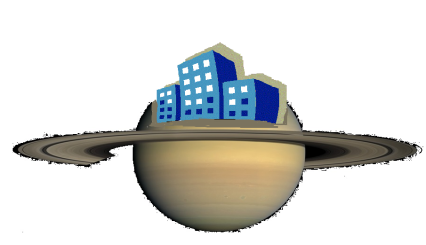                                                                          Председателю Совета дома  № 16                                                                           ул.   Рапова                                                                           Акопян   Н.К.                                                       Уважаемая  Надежда  Карапетовна   !            ООО «УК ЖКУ «Сатурн»  направляет  вам перечень необходимых работ   текущего ремонта на 2017 год .          Просим направить в наш адрес ваши предложения и источник финансирования, оформленные протоколом общего собрания собственников.Генеральный директор ООО УК «ЖКУ «Сатурн»                                                               Козырева Е.Н. Генеральный директор                                                                                          Председатель Совета дома    ООО «УК ЖКУ «Сатурн» _______________  Козырева Е.Н.                                                                       ____________Акопян Н.К.                                                            Отчет о выполнении 	                                    плана текущего  ремонта  МКД 2016 года                                                                ул.  Рапова 16                                                     по состоянию на 01.07.2016 г.Начисление по статье «Текущий ремонт» на 2016 г.      –                 98.0     т.р.Остаток  средств 2015 год                                                        -               327,2   т.р.Средства   на 2016 г.                                            _           425,2    т.р.                                                              Отчет 	                                                                                                                              о выполнении  плана работ                          по текущему ремонту  МКД на 2017 год                                                                ул.  Рапова 16( по состоянию на 01.07.2017г)Генеральный директор ООО УК ЖКУ «Сатурн»                    Козырева Е.Н.№Наименование работ                 План                 План№Наименование работСумма(т.руб.)Объем  1Ремонт розлива ГВС (чердак)90.0  2Замена розлива ХВС30.03Ремонт  т/узла20.01 шт4Ремонт крыльца120.05Ремонт стыков ж/б панелей  кв .612.024 м.пИтого :260.0№Наименование работ                 План                 План     Факт     ФактСрокСрок№Наименование работСумма(т.руб.)ОбъемСуммаОбъем1Восстановление изоляции  на розливе  ГВС д.76 – 25м.п.д. 40 –25 м.п.20,050 м.п.3 кв.3 кв.2Сантехнические работы в  т.ч.подготовка к отопительному сезону20,08120=1-2 кв.1-2 кв.3Замена  задвижки д 50 (отопление)6,02 шт.3 кв.4.Ремонт фасадной плиты с устройством метал.  обоймы(лифтовая шахта на кровле)109,73 кв5.Замена оконных блоков л/кл напластиковые  128.021 шт.3 кв.6.Замена  мусороприемной камеры28,01 шт.37279=1 шт.1 шт.2 кв.7.Поверка прибора учета тепловой энергии22630=1 шт.1 шт.2 кв.8.Выкашивание газонов2691=750 м2750 м22 кв.Итого:311.770 720=№Наименование работ                 План                 План     Факт     ФактСрок№Наименование работСумма(т.руб.)ОбъемСуммаОбъем1Восстановление изоляции  на розливе  отопленияд. 40 4,08 м.п.3 кв.2Сантехнические работы(подготовка к отопительному сезону)20,03 кв.Замена кранов на отоплениид.20д.252.53.86 шт.9 шт.1 590=3.Ремонт фасадной плиты с устройством метал.  обоймы(лифтовая шахта на кровле)109,73 кв.4.Замена оконных блоков л/кл.  напластиковые  128.021 шт.144 224=21 шт.3 кв.5Замена  участка канализации (подвал)36 994=35.4 м.п.6Замена участка системы отопления(чердак – кв 4,5)11 786=8.6 м.п.7Замена участка системы отопления(подвал-кв 4,5)13 220=8.7 м.п.7Частичная замена стояков хвс и гвс  (подвал)7 943=6.5 м.пИтого:268.0215 557=